       FEMENINO							                               MASCULINO FEMENINO							                              MASCULINO							Atención:*- Los patinadores, técnicos y delegados deberán estar homologados para poder participar.*- Los DELEGADOS deberán presentar en la misma pista, copia de los comprobantes de los ingresos bancarios de las homologaciones de los patinadores, técnicos y delegados. Recordamos a las Federaciones que la segunda plaza deberá tener los mínimos técnicos especificados en el Reglamento Técnico P.A. 2018.Federaciones AutonómicasUNA VEZ PUBLICADA LA RELACIÓN DEFINITIVA YA PODRÁN EFECTUAR LOS CORRESPONDIENTES INGRESOS DE LAS HOMOLOGACIONES A LA CUENTA BANCARIA DE LA R.F.E.P. “La Caixa” Nº- 2100 3048 72 2200283246., ENVIANDO COPIA DEL JUSTIFICANTE DE INGRESO AL CORREO p.artistico@fep.es 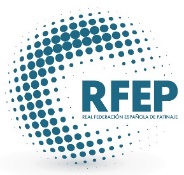 			Comité NacionalCAMPEONATO DE ESPAÑA P.A.CADETE - Fecha:Del 01 al 03 de Julio – Cunit 2021Relación de participantes en la modalidad de individualNºNombreClubFederaciónNºNombreClub1-CLAUDIA VÉLEZ ALARCÓNCP. MIJAS PA.Andaluza1-DANIEL RODRÍGUEZ ROMEROCLUB PATÍN ESPARTINAS2-PATRICIA CASTELREANAS MONGECP. ALVIAAragonesa////////////////////////////////////////////////3-ARIADNA SANZ SANCHOALCAÑIZ, CPAAragonesa////////////////////////////////////////////////4-PAULA BENITO BIELACP. UTEBOAragonesa////////////////////////////////////////////////5-MAR SANTOS GONZÁLEZCENTRO ASTURIANO DE OVIEDOAsturiana////////////////////////////////////////////////////////////////////////////////////////////////Canarias2-CARLOS PRIETO ALMEIDACP AÑAZO6-POR DESIGNARCántabra////////////////////////////////////////////////7-PAULA OLMEDO ARQUEROSCDP RENEDO DE ESGUEVACast.-León////////////////////////////////////////////////8-INÉS REOYOS VILLAMORCDPA TOLEDOCast.-Mancha////////////////////////////////////////////////9-MARIA ESCALANTE OSUNA PARETS, CPCatalana3-ROGER ARASA CURTOL'ALDEA, CP10-XÈNIA RIBÉ CANALDAARTISTIC SKATING CUNITCatalana4-FERRAN CLAVERO GENICIOSANT QUIRZE, CLUB PATINATGE11-IVET ASHURST NOHALESPARETS, CPCatalana5-ADRIÀ OLIETE CUADRATREUS DEPORTIU12-AFRICA VALIENTE CARMONARIPOLLET, CPACatalana6-JAN SEOANE MASSEGUROLOT, CLUB PATINATGE ARTISTIC13-ONA TORRES MARTORELLCALDES D'ESTRAC, CPACatalana7-MARTÍN NAVARRO HOYOSPOLINYA, CP - Artístic14-MIREIA SÁNCHEZ GARCÍARIPOLLET, CPACatalana8-LLUC JANE VILACPA CARDONA15-LAURA SOLE CORTESPARETS, CPCatalana9-DAVID CEREZO VERDEJOCPA CARDONA16-CARME TIBURCIO FUENTESPOLINYA, CP Catalana10-ORIOL PONCE COLOMERTERRASSA, CLUB NATACIO17-DANIELA SÁNCHEZ EXPÓSITOPALAU, CLUB PATINATGE ARTISTICCatalana11-MATÍAS SCHELOTTO LEVANAVICIUSHORTA-artístic-, UE18-MARINA ZALAYA ORTIZRIPOLLET, CPACatalana////////////////////////////////////////////////19-JULIA LLIMES LARABORDETA, CLUB PATINSCatalana////////////////////////////////////////////////CAMPEONATO DE ESPAÑA P.A.CADETE - Fecha:Del 01 al 03 de Julio – Cunit 2021NºNombreClubFederaciónNºNombreClub////////////////////////////////////////////////Ceuta////////////////////////////////////////////////////////////////////////////////////////////////Extremeña////////////////////////////////////////////////20-MARIA GRELA AMORCP MAXIAGallega12-UNAI CEREIJO GARCIACP MAXIA21-DANIELA SIEIRA CEDEÑOCP RIVEIRAGallega13-JOEL RIBEIRO DIAZCPA GONDOMAR22-ANTIA LOURIDO VILLASENINCPA AGORAGallega14-DIEGO IÑIGUEZ LODEIROCP AXEL23-POR DESIGNARIlles Balears15-SAMUEL JIMENEZ LOPEZC.P ALPHA24-PAULA MARTÍNEZ LUNARCDE PATINAJE RIVASMadrileña16-GUILLERMO GOMEZ CORREASCDE ARTIUM PA////////////////////////////////////////////////Madrileña17-PABLO DOMINGUEZ DE MIGUELCDE ARTIUM PA25-IRENE HERNÁNDEZ TORRANOMURCIA DOS MARESMurciana////////////////////////////////////////////////26-AROA ECHARRI GOMEZCPA LARRE BERIAINNavarra////////////////////////////////////////////////27-MIREIA MONTILLA SANCHEZCPA SKID XERACOC. Valenciana////////////////////////////////////////////////28-LUCIA BILBAO RAMIREZC.P. IRRISBIZI BILBAOP. Vasco18-XABIER GARCIA MAZOC.P. IRRISBIZI BILBAO////////////////////////////////////////////////Riojana////////////////////////////////////////////////Fecha de emisión:Reus, 16 de Junio de 2021